Vorspeise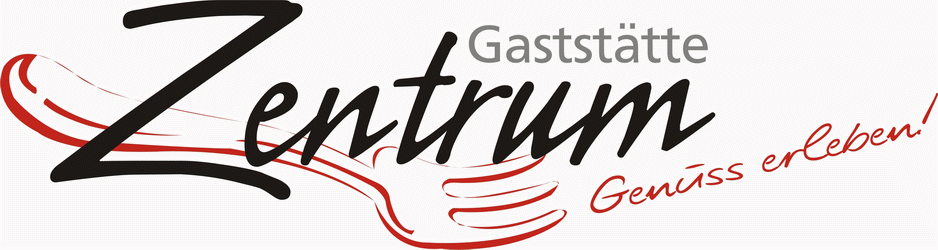 Rinderkraftbrühe mit erlesener Einlage					4,00€Kürbiscremesuppe mit geriebenem Ingwer	und Rucolastroh		4,50€kleine Gerichte und Salatauswahl2 gebackene Camembert mit Preiselbeeren				6,90€Butter und Toastecken"Queens" Klops mit Pommes frites						7,50€Zwiebelklops mit Pommes frites						8,50€Schaschlikspieß mit Pommes frites						7,50€"Toast Hawaii" mit Salatgarnitur						7,90€Beilagensalat									3,90€"Queens Klassiker"								9,90€mit Schinken, Käse und Ei, ToasteckenSalatauswahl mit gegrillter Hähnchenbrust				10,90€dazu reichen wir Toastecken und MangodipHauptgangWaldpilze in Rahm mit Semmelknödel			      		 9,90€und Salat der SaisonWahlweise: kleines Schweineschnitzel oder gegrillte Hähnchenbrust                  je 3,90€Waldpilzpfanne "Königreich"						          14,90€auf Spätzle mit Schweinefilet und Putensteak dazu ein Salatteller	Rhöner Kochkäseschnitzel						          12,90€mit Bratkartoffeln und gemischtem SalatSchweineschnitzel "Wiener Art" mit Pommes und Salatteller	         10,90€Zigeunerschnitzel mit Pommes frites und Salatteller		         11,90€paniertes Kammkotelett mit Bratkartoffeln			       12,90€und gemischtem SalattellerJim Spezial mit Pommes frites und Salat der Saison		       13,90€Schnitzel mit Champignonrahmsauce und Käse überbacken Brasilianisches Rumpsteak mit Kräuterbutter, Zwiebel		        20,90€Kartoffelecken und SalattellerFränkische Grillente in Orangensauce				       13,90€mit Apfelrotkohl und KartoffelklößenUnsere Dessertauswahl:Vanilleeis mit heißen Himbeeren und Schlagsahne			4,90€Schokosouflé mit Vanilleeis und Sahne					5,30€"Kaiserschmarren" mit Rosinen, Vanilleeis und Schlagsahne		5,30€Unsere Angebote zum Wochenende:Freitags ab 18.00Uhr "Schnitzel-Küchenparty" all you can eat nur 13,90€Samstags ab 18.00Uhr "Schweinischer Lendenabend" jedes Gericht nur 9,90€Sonntags ab 17.30Uhr "Queens Klopseabend" verschiedene VariationenWir wünschen ihnen Guten Appetit und angenehmen Aufenthalt